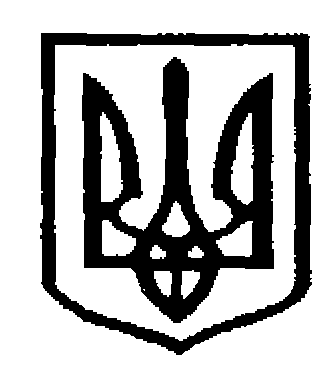 У К Р А Ї Н АЧернівецька міська радаУ П Р А В Л I Н Н Я   О С В I Т Ивул. Героїв Майдану, 176, м.Чернівці, 58029 тел./факс (0372) 53-30-87,  E-mail: osvitacv@gmail.com  Код ЄДРПОУ №02147345Про літературний конкурс «Ми за тверезе життя!»Відповідно до листів Київської міської організації товариства тверезості та здоров’я від 07.12.2018 №3444, Департаменту освіти та науки Чернівецької облдержадміністрації від 18.12.2018 №01-31/3243, з метою сприяння вихованню тверезого способу життя серед молоді управління освіти Чернівецької міської ради інформує, що Громадська організація «Рух «Твереза Україна» та Київська міська організація товариства тверезості та здоров’я оголошують літературний конкурс «Ми за тверезе життя!» серед школярів України та інших охочих (категорія дорослих без вікових обмежень).Прийом робіт триває з 1 січня до 31 березня 2019 року на офіційній сторінці конкурсу: http://tvereza.info/konkurs. Участь у конкурсі безкоштовна. Із електронним варіантом збірника кращих конкурсних робіт за 2017 рік можна ознайомитися за посиланням: http://tvereza.info/books/my-za-tvereze-zhyttia-2017.pdf. 	Просимо Вас ознайомити педагогічні, батьківські, учнівські колективи з умовами проведення конкурсу та забезпечити їх участь за бажанням. Додаток: на 2 арк.(Положення про Літературний конкурс «Ми за тверезе життя!»)Заступник начальника, начальник відділу загальної середньої освіти управління освіти Чернівецької міської ради                                                       О.Л. КузьмінаНіміжан С.К.,53-33-39Додаток до листа управління освіти Чернівецької міської радивід 21.12.2018  №2985 Положення про Літературний конкурс «Ми за тверезе життя!» 2019Умови конкурсуКонкурс творчих робіт «Ми за тверезе життя!» (проза, поезія) проводиться серед школярів України, а також усіх бажаючих без вікових обмежень.Орієнтовні теми творчих робіт (назва може бути авторською):  «Будь у тренді  живи тверезо!»;  «Тверезість краще, ніж помірне пиття»; Твереза реклама; «Майбутнє  за тверезими людьми»; «Тверезість основа здорового способу життя»;«Тверезість шлях до успіху»; «Я святкую тверезо!».Мова творчої роботи українська або російська.Організатори конкурсуГромадська організація «Рух «Твереза Україна»; Київська міська організація товариства тверезості та здоров'я. Оргкомітет конкурсу та Журі конкурсу утворюються з представників організаторів конкурсу.Цілі конкурсувиховання здорового, тверезого способу життя та формування тверезих переконань серед дітей та молоді; розповсюдження літератури на тему тверезого, безалкогольного життя; сприяння знайомству та спілкуванню школярів і студентів України, які ведуть тверезий спосіб життя.Прийом робітПрийом робіт розпочинається 1 січня 2019 року і триває до 31 березня 2019 року. Роботи приймаються через реєстраційну форму на офіційній інтернет-сторінці конкурсу: http://tvereza.info/konkurs/Для кожної роботи вказується її назва (мовою оригіналу), прізвище, ім'я, по батькові, місце навчання та дані для зв'язку з автором (або батьками).1 квітня 2019 року прийом робіт припиняється і Журі розпочинає визначення переможців конкурсу.Визначення та нагородження переможцівПереможці конкурсу визначаються в кожній з двох номінацій (проза, поезія) у дванадцяти вікових категоріях:Учні 1 класів;Учні 2 класів;Учні 3 класів;Учні 4 класів;Учні 5 класів;Учні 6 класів;Учні 7 класів;Учні 8 класів;Учні 9 класів;Учні 10 класів;Учні 11 класів;Дорослі учасники.Критерії оцінювання робіт:відповідність темі та цілям конкурсу;художня виразність і композиційна цілісність;найбільш доступний і переконливий виклад необхідності тверезого способу життя у сучасному суспільстві. У кожній віковій категорії та в кожній з двох номінацій (проза, поезія) Журі визначає не менше трьох переможців, які нагороджуються призами: I місце (у кожній віковій категорії) фірмовий рюкзак; II і III місце (у кожній віковій категорії) заохочувальні призи. Кількість I, II, III місць у кожній з категорій визначається членами журі.Переможці конкурсу оголошуються на офіційній сторінці конкурсу в день вирішального засідання Журі конкурсу, яке відбудеться не пізніше 15 травня 2019 року. Рішення Журі є остаточним і не може бути оскарженим.Призи будуть урочисто вручені переможцям координаторами ГО «Рух «Твереза Україна» в день свята останнього дзвоника або надіслані за допомогою однієї із служб поштової пересилки (за домовленістю).Юридичні умови та організаційні питанняНадсилаючи свою роботу (роботи) на конкурс, учасники конкурсу підтверджують, що з моменту відправки роботи (робіт) вони передають Громадській організації «Рух «Твереза Україна» виключні авторські права на цю роботу (роботи) без обмеження способів використання роботи (робіт), часу і території використання.Організаційні та технічні питання можуть бути надіслані в Оргкомітет конкурсу за адресою tverezist@gmail.com.Голова Оргкомітету конкурсу	Є.Д. Крилов21.12.2018 № 01-34/2985	                  Керівникам закладів загальної середньої  та позашкільної освіти